TITLE: 	ACQUISITION, HANDLING, TRACKING AND DISPOSAL OF Tritium EXIT SignSPURPOSE:	This Standard Operating Procedure (SOP) defines Radiological Health Department (RHD) processes related to the acquisition, handling, tracking and disposal of tritium EXIT signs.SCOPE:This SOP applies to all tritium EXIT signs in use at the University of Utah, including off-campus buildings owned and operated by the University. Tritium EXIT signs in buildings owned by other entities are not the responsibility of the University and are outside the scope of this SOP.  POLICY:The University Radiation Safety Committee has directed that tritium EXIT signs are only to be used when no reasonable alternative is available. Prior approval from the University Radiation Safety Officer (RSO) is required to purchase, replace, dispose, or use tritium EXIT signs.The RHD is responsible for ensuring compliance with all regulatory requirements related to tritium EXIT signs. The RHD shall:maintain a complete listing of all tritium EXIT signslabel all tritium EXIT signs with a unique identification number conduct, and document, an inventory of all tritium EXIT signs every 6 monthsmaintain documentation of the inventory of tritium EXIT signs for 3 years after transfer or disposal of the tritium EXIT signrespond immediately to any report of a leaking or damaged tritium EXIT signretrieve and store any unwanted tritium EXIT signs, pending disposalfacilitate disposal by packaging and shipping tritium EXIT signs to an authorized facility, at the expense of the designee owner of the signreport to the State any tritium EXIT sign that is missing, damaged, or disposedREGULATORY REQUIREMENTSState Regulations.  Tritium EXIT signs are generally licensed under State of Utah Administrative Code R313-21-22(4). Under these regulations, a licensee possessing or using a tritium EXIT sign must:not remove the labeling or radioactive symbol found on tritium EXIT signsnot abandon tritium EXIT signsproperly dispose of an unwanted tritium EXIT sign and report the disposal to the State within 30 days of disposalreport to the State any lost, stolen or broken tritium EXIT signinform the State of changes to the name or address of the general licensee or the person in charge of complying with the regulationsnot give away or sell tritium EXIT signs unless it is to remain in use at its original location; in such a case, the general licensee making the transfer must give the new owner a copy of the regulations and report the transfer to the State within 30 days of transferLicense Conditions.  Line item 16 of the University Broadscope license UT18000001 requires the university to conduct physical inventories of all generally licensed sources. WORK INSTRUCTIONS:  HandlingRHD personnel shall wear, at a minimum, a lab coat and gloves when handling tritium EXIT signs.Dosimetry is not required to handle or be around tritium EXIT signs, unless those signs are in areas where dosimetry is already required. If there is any question about the integrity of a tritium EXIT sign, a contamination survey must be conducted using wipes and liquid scintillation counting, to confirm no radioactive contamination, prior to handling or moving the sign.Tritium EXIT signs shall be transported only in University vehicles and by placing the signs in clear, heavy-duty, polyethylene bags. If the vehicle is involved in an accident while transporting tritium EXIT signs, the RSO (801‐581‐6141) is to be immediately notified.Identification and Labeling When informed of new or recently discovered tritium EXIT signs:Affix a Radiological Health internal tracking label to it (see Attachment A for an example of the label).  The labels are sequential in nature.Affix the label in an area which will not interfere or disturb the function of the tritium EXIT signs.  No parts of the "EXIT" letters, and no part of the manufacturers labeling, are to be obscured or covered by any label.  Record the serial number of the tritium EXIT signs, the INV# of the label attached, and the location of the sign.  Take close up photographs of the tritium EXIT signs showing the serial number and internal tracking label.  Indicate the location of the tritium EXIT signs on a building map or diagram that includes sufficient information to enable anyone to locate the sign.  The diagram shall include the internal tracking number.Tritium EXIT signs that are accessible should be labeled and photographed without any other assistance. Tritium EXIT signs that are only accessible with a ladder require the assistance of maintenance personnel.Provide the collected information (serial number, location, map/diagram, photographs) to a Health Physicist (HP) for inclusion in the appropriate information tracking system. An HP shall contact the appropriate District Manager in Facility Operations and inform them of the tritium EXIT sign location. (See Attachment B for a list of current District Managers and the Buildings they are over.)Inventory	Each tritium EXIT sign shall be entered into HP Assist in the “General Licensed” categoryInclude Make, Model, Serial number, Location, appropriate District Manager, and matching Inventory Label numberComplete all pertinent information for each tritium EXIT sign enteredNOTE: 	Generally licensed isotope activity is not counted towards any Specific license radionuclide inventory limits.Tritium EXIT signs are to be inventoried every six months. To conduct the inventory:Print out a report from HP Assist indicating the tritium EXIT sign inventory by buildingContact the Facility Operations District Manager for each building to arrange a time to conduct the inventoryIn coordination with the District Manager or his designee, conduct a physical inventory, verifying the location and integrity of each tritium EXIT sign Update HP Assist to indicate the date of the inventory and correct any noted discrepanciesProvide a copy of the verified building inventory to the appropriate District Manager and HPContact the RSO immediately if any tritium EXIT sign is damaged or missing Response to Missing/Damaged SignsIf you are contacted about a broken tritium EXIT sign:Gather contact information from the caller as well as the specific location of the damaged tritium EXIT sign. Ask the individual to please ventilate the room, if feasible, and then to leave the area asking others in the area to leave as well. Instruct them to, as soon as possible, wash their face and hands with warm water and gentle soap, but not harshly scrub the skin. Do not instruct them to attempt to clean up the tritium EXIT sign or the surrounding area.Inform the RSO about the missing/damaged tritium EXIT sign.An available analyst and HP shall immediately respond to the location with an emergency response kit and follow RHD spill procedures. A report of missing and/or damaged signs must be submitted by the RSO to the State of Utah.  An example letter is included in Attachment C.Disposal and Reimbursement of CostTritium EXIT signs to be disposed are to be picked up, or delivered to, the Radiological Health Department, Building 590. Upon pickup or delivery, the owner of the tritium EXIT sign should be informed that a disposal cost of approximately $150 per sign will be charged to their organization.Tritium EXIT signs that are picked up should only be transported in University vehicles and by placing the signs in clear, heavy-duty, polyethylene bags. If the vehicle is involved in an accident while transporting tritium EXIT signs, the RSO (801‐581‐6141) is to be immediately notified.Tritium EXIT signs shall be appropriately surveyed either before transporting or immediately after arriving at Bld. 590.All tritium EXIT signs are to be stored at the Waste Facility (building 590) in the cabinet located at the far North-East end of the waste storage area.The inventory sheet on the outside of the storage cabinet shall be updated any time tritium EXIT signs are put in or taken out of the cabinet. Update HP Assist to reflect the location of the tritium EXIT signs (Bld. 590)Tritium EXIT signs not currently in the inventory should be entered. Picked up tritium EXIT signs that are currently in the database should be transferred to possession of the RSO permit. Disposal arrangements are made by an HP through an authorized disposal company. Tritium EXIT signs should be disposed promptly, typically within 6 months of receiptContact the following company to receive a quote for disposal:SRB Technologies Inc.
www.srbtechnologies.com 
1-800-552-0098A complete quote, including shipping, of the disposal costs of the tritium EXIT signs should be obtained within 15 days of pick up. This quote is then forwarded to the Administrative Assistant of the Radiological Health Department, along with any necessary information regarding reimbursement. (Including contact information for those fiscally responsible for the disposal costs.) The Administrative Assistant will arrange for reimbursement of all disposal costs and will notify the HP when paid. An HP shall follow the instructions from the authorized disposal company regarding packaging and shipment of tritium EXIT signs. Once tritium EXIT signs are disposed they are removed from the database. Following shipment, a letter must be prepared by the RSO and sent to the State of Utah regulatory agency, within 30 days, reporting the disposition of the tritium EXIT signs once the signs are received by the disposal company.  An example letter is included in Attachment D.ATTACHMENT AInventory StickerBelow is a picture of an inventory sticker used to track tritium EXIT signs.  The stickers are uniquely numbered and are sequential. The stickers can be obtained by speaking to the RSO, HP or the Radiation Analyst assigned to inventory the tritium EXIT signs.ATTACHMENT B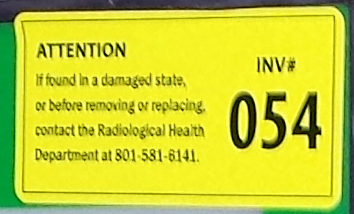 Current List of District Managers and the Buildings They OverseeATTACHMENT CExample Letter Notifying the State of Utah of a Lost or Damaged Tritium EXIT Sign<Date><Name>, Director Utah Department of Environmental Quality Division of Waste Management and Radiation Control 
<Address>Subject:	Report of Missing/Damaged Tritium Exit SignOn <Date>, a telephone call from our department was made to <Name> to report that a self-luminous exit sign containing tritium (H-3), was missing/damaged. This telephone call was made to fulfill the requirement found in R313-15-1201(1). This letter is to follow up that phone call with a written report as required by R313-15-1201(2). The sign, <model>, <serial#>, was manufactured by the company <Company Name>, <Date of manufacture>. At the time of manufacture, it contained no more than <Activity> of gaseous tritium. The University of Utah purchased the sign from <Company Name & Address>.At the time of the prior physical inventory, <Date>, the sign contained, due to radioactive decay, no more than <Activity> of tritium. The sign was installed at <Location & Address>. The sign was discovered to be missing/damaged on <Date>, by an employee of my office, who was conducting a physical inventory of all tritium exit signs.<Narrative of circumstances leading to missing/damaged signs. Include recovery attempts and/or surveys conducted along with results.> <Narrative of final known or probable disposition. Include possibilities.>The Annual Limit on Intake (ALI), as found in EPA Federal Guidance Report No. 11, for tritium is 80 mCi for either an ingestion or inhalation dose, which would result in a 5 rem Total Effective Dose Equivalent (TEDE). An ingestion of <Activity> of tritium, either by inhalation or ingestion would result in a TEDE of <Dose>, however, an inhalation of all the gas contained in the missing/damaged sign, is extremely unlikely. I am unaware of any circumstance in which an exposure to any individual, due to this missing/damaged sign, occurred.Sincerely,<RSO Name>
Director, Radiation Safety OfficerCc:	University of Utah Radiation Safety Committee	<Name>, Vice President for Research	<Necessary Additions>ATTACHMENT DExample Letter Notifying the State of Utah of Disposed Tritium EXIT Signs<Date><Name>, Director Utah Department of Environmental Quality Division of Waste Management and Radiation Control 
<Address>Subject:	Report of Disposition of Tritium Exit SignsOn <Date> the following tritium Exit signs were confirmed to be received for disposal by <Disposal Company>:<List of Make, Model and Serial#’s>The University of Utah is no longer in possession of these signs. Please do not hesitate to contact my office with any questions.Sincerely,<RSO Name>
Director, Radiation Safety OfficerCc:	University of Utah Radiation Safety Committee	<Name>, Vice President for Research	<Necessary Additions>SUPPORT DOCUMENTS:Tritium Exit Signs Fact Sheet 1-2017, Revision 0.REVISION HISTORY:   Zone 1: President's CircleZone 1: President's CircleZone 1: President's CircleZone 1: President's CircleZone 1: President's CircleZone 1: President's CircleZone 3: Athletics, Auxiliary, VenueZone 3: Athletics, Auxiliary, VenueZone 3: Athletics, Auxiliary, VenueZone 3: Athletics, Auxiliary, VenueZone 3: Athletics, Auxiliary, VenueZone 3: Athletics, Auxiliary, VenueZone 3: Athletics, Auxiliary, VenueDana Johnson  801-581-5609Dana Johnson  801-581-5609Dana Johnson  801-581-5609Dana Johnson  801-581-5609Dana Johnson  801-581-5609Dana Johnson  801-581-5609Andrew Brauzer    801-581-4472Andrew Brauzer    801-581-4472Andrew Brauzer    801-581-4472Andrew Brauzer    801-581-4472Andrew Brauzer    801-581-4472Andrew Brauzer    801-581-4472Andrew Brauzer    801-581-447211John R. Park BuildingJohn R. Park BuildingPARKPARK3030Cauldron Legacy Plaza VCCauldron Legacy Plaza VCPlazaPlazaPlaza22Voice & Opera CenterVoice & Opera CenterVOICEVOICE3232Rice-Eccles StadiumRice-Eccles StadiumSTADSTADSTAD33David P. Gardner HallDavid P. Gardner HallDGHDGH3333Clark Football CenterClark Football CenterCFCCFCCFC44Joseph T. Kingsbury HallJoseph T. Kingsbury HallKHKH9090Jon M. Huntsman CenterJon M. Huntsman CenterJHCJHCJHC66William Stewart BuildingWilliam Stewart BuildingSTST9191HPER EastHPER EastHPR EHPR EHPR E88Alfred C. Emery BuildingAlfred C. Emery BuildingAEBAEB9292HPER NorthHPER NorthHPR NHPR NHPR N99John A. Widtsoe BuildingJohn A. Widtsoe BuildingJWBJWB9393HPER NatatoriumHPER NatatoriumHPRNATHPRNATHPRNAT1010Physics Building (South)Physics Building (South)PHYSPHYS9494HPER WestHPER WestHPR WHPR WHPR W1313LeRoy E. Cowles BuildingLeRoy E. Cowles BuildingLCBLCB9797Dumke Gymnastics CenterDumke Gymnastics CenterDGCDGCDGC1414James Talmage BuildingJames Talmage BuildingJTBJTB9898Burbidge Athletics-Academic CenterBurbidge Athletics-Academic CenterKBACKBACKBAC1919Intermountain Network Scientific CCIntermountain Network Scientific CCINSCCINSCC9999Huntsman Basketball Training CenterHuntsman Basketball Training CenterHBFHBFHBF4040Student Services BuildingStudent Services BuildingSSBSSB109109Softball StadiumSoftball StadiumDFSSDFSSDFSS4343Naval Science BuildingNaval Science BuildingNSNS110110Student Life CenterStudent Life CenterSLCSLCSLC6666Simmons Pioneer Memorial TheatreSimmons Pioneer Memorial TheatrePMTPMT111111Track and Field Storage BuildingTrack and Field Storage Building7070S. J. Quinney College of LawS. J. Quinney College of LawCOLCOL119119Legacy BridgeLegacy BridgeBRIDGEBRIDGEBRIDGE7272Building 72Building 72130130CauldronCauldronCauldCauldCauld7373Building 73Building 73197197Rosenblatt HomeRosenblatt HomeRosenRosenRosen8383Fletcher PhysicsFletcher PhysicsJFBJFB198198Eccles HouseEccles HouseEHEHEH124124Building 124Building 124205205George S. Eccles Tennis CenterGeorge S. Eccles Tennis CenterGETCGETCGETC170170Fine Arts WestFine Arts WestFAWFAW206206Outdoor Tennis ComplexOutdoor Tennis Complex210210Eccles Football CenterEccles Football CenterSCEFCSCEFCSCEFCZone 2: SciencesZone 2: SciencesZone 2: SciencesZone 2: SciencesZone 2: SciencesZone 2: Sciences212212Spence Eccles Field HouseSpence Eccles Field HouseSEFHSEFHSEFHSarah Boll   801-581-6772Sarah Boll   801-581-6772Sarah Boll   801-581-6772Sarah Boll   801-581-6772Sarah Boll   801-581-6772Sarah Boll   801-581-6772213213Library StorageLibrary StorageLib SgLib SgLib Sg55George Thomas BuildingGeorge Thomas BuildingGTBGTB215215Shop BuildingShop BuildingShopShopShop77Life SciencesLife SciencesLSLS216216Ski BuildingSki BuildingSKI BLDGSKI BLDGSKI BLDG1717Performing ArtsPerforming ArtsPABPAB327327PPO GreenhousePPO GreenhousePPO GHPPO GHPPO GH2525Social & Behavioral ScienceSocial & Behavioral ScienceBEH SBEH S590590Regulated Waste Management FacilityRegulated Waste Management FacilityRWMFRWMFRWMF2626College of Social WorkCollege of Social WorkSWSW601601UMC HouseUMC House2727SBS Lecture HallSBS Lecture HallS BEHS BEH602602Fort Douglas DuplexFort Douglas Duplex2828Marriott Center for DanceMarriott Center for DanceMCDMCD603603Fort Douglas House (Interfaith)Fort Douglas House (Interfaith)2929Einar Nielsen FieldhouseEinar Nielsen FieldhouseFLD HFLD H604604Pierre Lassonde Entrepreneur CenterPierre Lassonde Entrepreneur CenterPLECPLECPLEC4444Office BuildingOffice Building605605Environmental Health & SafetyEnvironmental Health & SafetyEH & SEH & SEH & S8282Aline Wilmot Skaggs BiologyAline Wilmot Skaggs BiologyASBASB615615Alliance HouseAlliance House8484BiologyBiologyBIOLBIOL618618Fort Douglas TriplexFort Douglas Triplex8585Eyring ChemistryEyring ChemistryHEBHEB619619Honors CenterHonors Center8787Thatcher ChemistryThatcher ChemistryTBBCTBBC622622American Indian Resource CenterAmerican Indian Resource CenterAIRCAIRCAIRC126126Biology/Theatre StorageBiology/Theatre StorageBTSBTS624624Auxiliary Services OfficeAuxiliary Services OfficeZone 3 (Continued)Zone 3 (Continued)Zone 3 (Continued)Zone 3 (Continued)Zone 3 (Continued)Zone 3 (Continued)Zone 5: AcademicZone 5: AcademicZone 5: AcademicZone 5: AcademicZone 5: AcademicAndrew Brauzer   801-581-4472Andrew Brauzer   801-581-4472Andrew Brauzer   801-581-4472Andrew Brauzer   801-581-4472Andrew Brauzer   801-581-4472Andrew Brauzer   801-581-4472John Palo   801-585-6684John Palo   801-585-6684John Palo   801-585-6684John Palo   801-585-6684John Palo   801-585-6684627627Surplus PropertySurplus Property3535Museum of Fine ArtsMuseum of Fine ArtsUMFA634634Fort Douglas BandstandFort Douglas BandstandFD 634FD 6343636Film and Media ArtsFilm and Media ArtsFMAB638638Fort Douglas PXFort Douglas PX3737Architecture BuildingArchitecture BuildingARCH644644Fort Douglas PO ShopsFort Douglas PO Shops3838Art BuildingArt BuildingART645645Fort Douglas StorageFort Douglas Storage3939SculptureSculptureSCULPT650650Ft Douglas Bath HouseFt Douglas Bath HouseOROR4545Irish Humanities BuildingIrish Humanities BuildingCTIHB652652LEAPLEAPLEAPLEAP4949Languages & CommunicationLanguages & CommunicationLNCO653653Fort Douglas HouseFort Douglas House5454Orson Spencer HallOrson Spencer HallOSH659659Fort Douglas Public SafetyFort Douglas Public Safety6565Milton Bennion HallMilton Bennion HallMBH840840DentistryDentistryUUSODUUSOD7171Sorenson Arts & Education ComplexSorenson Arts & Education ComplexSAEC846846Richard K. Hemingway OrangerieRichard K. Hemingway OrangerieOrangeOrange7474Business Classroom BuildingBusiness Classroom BuildingBU C849849Red Butte Cottam Visitor's CenterRed Butte Cottam Visitor's CenterCVCCVC7777C Roland Christensen CenterC Roland Christensen CenterCRCC853853Dumke Health ProfessionsDumke Health ProfessionsHPEBHPEB7979Spencer Fox Eccles BusinessSpencer Fox Eccles BusinessSFEBB872872Natural History Museum of UtahNatural History Museum of UtahNHMUNHMU8686J. Willard Marriott LibraryJ. Willard Marriott LibraryM LIB105105AnnexAnnexANNEXZone 4: EngineeringZone 4: EngineeringZone 4: EngineeringZone 4: EngineeringZone 4: EngineeringZone 4: Engineering171171Bicycle CooperativeBicycle CooperativeBIKEKen Hart    801-587-1115Ken Hart    801-587-1115Ken Hart    801-587-1115Ken Hart    801-587-1115Ken Hart    801-587-1115Ken Hart    801-587-1115301301Public SafetyPublic SafetySafety1111William C. Browning BuildingWilliam C. Browning BuildingWBBWBB305305Physical Plant ServicesPhysical Plant ServicesPP Ser1212Frederick Albert Sutton BuildingFrederick Albert Sutton BuildingFASBFASB306306Buildings & GroundsBuildings & GroundsBlg/Gr5151Sill CenterSill CenterSILLSILL308308RecyclingRecyclingRECYCL5252Alumni HouseAlumni HouseALUMNIALUMNI309309Motor PoolMotor PoolMotor5656Civil and Materials EngineeringCivil and Materials EngineeringCMECME350350University Services BuildingUniversity Services BuildingVRTUSB5757HedcoHedcoHEDCOHEDCO5858Mineral Processing LabMineral Processing LabMPLMPLZone 6: Health SciencesZone 6: Health SciencesZone 6: Health SciencesZone 6: Health SciencesZone 6: Health Sciences5959Mining Systems Research LabMining Systems Research LabMSRLMSRLJoseph Ashurst    801-581-6254Joseph Ashurst    801-581-6254Joseph Ashurst    801-581-6254Joseph Ashurst    801-581-6254Joseph Ashurst    801-581-62546060Experimental Studies BuildingExperimental Studies BuildingESBESB500500Nora Eccles Harrison CVRTINora Eccles Harrison CVRTICVRTI6161Meldrum Civil Engineering BuildingMeldrum Civil Engineering BuildingMCEMCE512512Research AdministrationResearch AdministrationRAB6262Warnock Engineering BuildingWarnock Engineering BuildingWEBWEB533533Eccles Institute of Human GeneticsEccles Institute of Human GeneticsEIHG6464Merrill Engineering BuildingMerrill Engineering BuildingMEBMEB565565E. E. Jones Medical ScienceE. E. Jones Medical ScienceEEJMRB108108Golf ShopGolf ShopGlf ShGlf Sh570570Biomedical Polymers ResearchBiomedical Polymers ResearchBPRB151151Sorenson Molecular BiotechnologySorenson Molecular BiotechnologySMBBSMBB575575Health Sciences Education BuildingHealth Sciences Education BuildingEHSEB179179Eccles Broadcast CenterEccles Broadcast CenterEBCEBC581581Skaggs ResearchSkaggs ResearchSRB180180Space Planning & ManagementSpace Planning & ManagementSpaceSpace582582Skaggs PharmacySkaggs PharmacySK H184184Sponsored ProjectsSponsored ProjectsS ProjS Proj585585Building 585Building 585RB LAB372372Kennecott Mechanical EngineeringKennecott Mechanical EngineeringMEKMEK586586Building 586Building 586RB ADM587587Building 587Building 587588588NursingNursingCNB589589Eccles Health Sciences LibraryEccles Health Sciences LibraryEcclesRev. #Revision DateChanges from previous revisionMario A. BettoloQA Manager NameQA Manager SignatureDateRSO NameRSO Approval SignatureDate